В соответствии с Федеральным законом от 06.10.2003г. № 131-ФЗ «Об общих принципах организации местного самоуправления в Российской Федерации», Федеральным законом от 27.07.2010г. № 210-ФЗ «Об организации предоставления государственных и муниципальных услуг», постановлением администрации муниципального района Сергиевский № 420 от 05.05.2021г. «О внесении изменений в постановление администрации муниципального района Сергиевский №1245 от 29.11.2016г. «Об утверждении Реестра муниципальных услуг и Перечня муниципальных услуг муниципального района Сергиевский, предоставляемых на базе многофункционального центра», постановлением администрации муниципального района Сергиевский № 1189 от 23.10.2013г. «Об утверждении Порядка разработки, согласования и утверждения административных регламентов предоставления муниципальных услуг» администрация муниципального района СергиевскийПОСТАНОВЛЯЕТ:1. Внести в Приложение № 1 к постановлению администрации муниципального района Сергиевский № 789 от 18.06.2019г. «Об утверждении Административного регламента предоставления муниципальной услуги «Прием заявления и выдача документов о согласовании переустройства и (или) перепланировки помещения в многоквартирном доме» дополнения следующего содержания:1.1. Пункт 2.7. Раздела 2 дополнить следующим абзацем:«5) предоставления на бумажном носителе документов и информации, электронные образы которых ранее были заверены в соответствии с пунктом 7.2 части 1 статьи 16 Федерального закона от 27.07.2010г. №210-ФЗ «Об организации государственных и муниципальных услуг», за исключением случаев, если нанесение отметок на такие документы либо их изъятие является необходимым условием предоставления муниципальной услуги, и иных случаев, установленных федеральными законами.».1.2. Подпункт 2.19.2. пункта 2.19. Раздела 2 дополнить следующими абзацами:«При предоставлении муниципальной услуги в электронной форме идентификация и аутентификация заявителя могут осуществляться посредством:1) единой системы идентификации и аутентификации или иных государственных информационных систем, если такие государственные информационные системы в установленном Правительством Российской Федерации порядке обеспечивают взаимодействие с единой системой идентификации и аутентификации, при условии совпадения сведений о физическом лице в указанных информационных системах;2) единой системы идентификации и аутентификации и единой информационной системы персональных данных, обеспечивающей обработку, включая сбор и хранение, биометрических персональных данных, их проверку и передачу информации о степени их соответствия предоставленным биометрическим персональным данным физического лица.».1.3. Подпункт 3.2.1. пункта 3.2. Раздела 3 дополнить следующими абзацами:«В целях предоставления муниципальной услуги установление личности заявителя может осуществляться в ходе личного приема посредством предъявления паспорта гражданина Российской Федерации либо иного документа, удостоверяющего личность, в соответствии с законодательством Российской Федерации или посредством идентификации и аутентификации с использованием информационных технологий, путем установления и проверки достоверности сведений о нем с использованием:1) сведений о физическом лице, размещенных в единой системе идентификации и аутентификации, в порядке, установленном Правительством Российской Федерации;2) информации о степени соответствия предоставленных биометрических персональных данных физического лица его биометрическим персональным данным, содержащимся в единой биометрической системе.».2.   Опубликовать настоящее постановление в газете «Сергиевский вестник».3. Настоящее постановление вступает в силу со дня его официального опубликования.4. Контроль за выполнением настоящего постановления возложить на руководителя Жилищного управления администрации муниципального района Сергиевский  Панфилову Н.В.Н.Ю. ДяковаАдминистрациямуниципального районаСергиевскийСамарской областиПОСТАНОВЛЕНИЕ«____»_____________2021 г.№_________О внесении дополнений в Приложение № 1 к постановлению администрации муниципального района Сергиевский № 789 от 18.06.2019г. «Об утверждении Административного регламента предоставления муниципальной услуги «Прием заявления и выдача документов о согласовании переустройства и (или) перепланировки помещения в многоквартирном доме»Глава муниципального района СергиевскийА. А. Веселов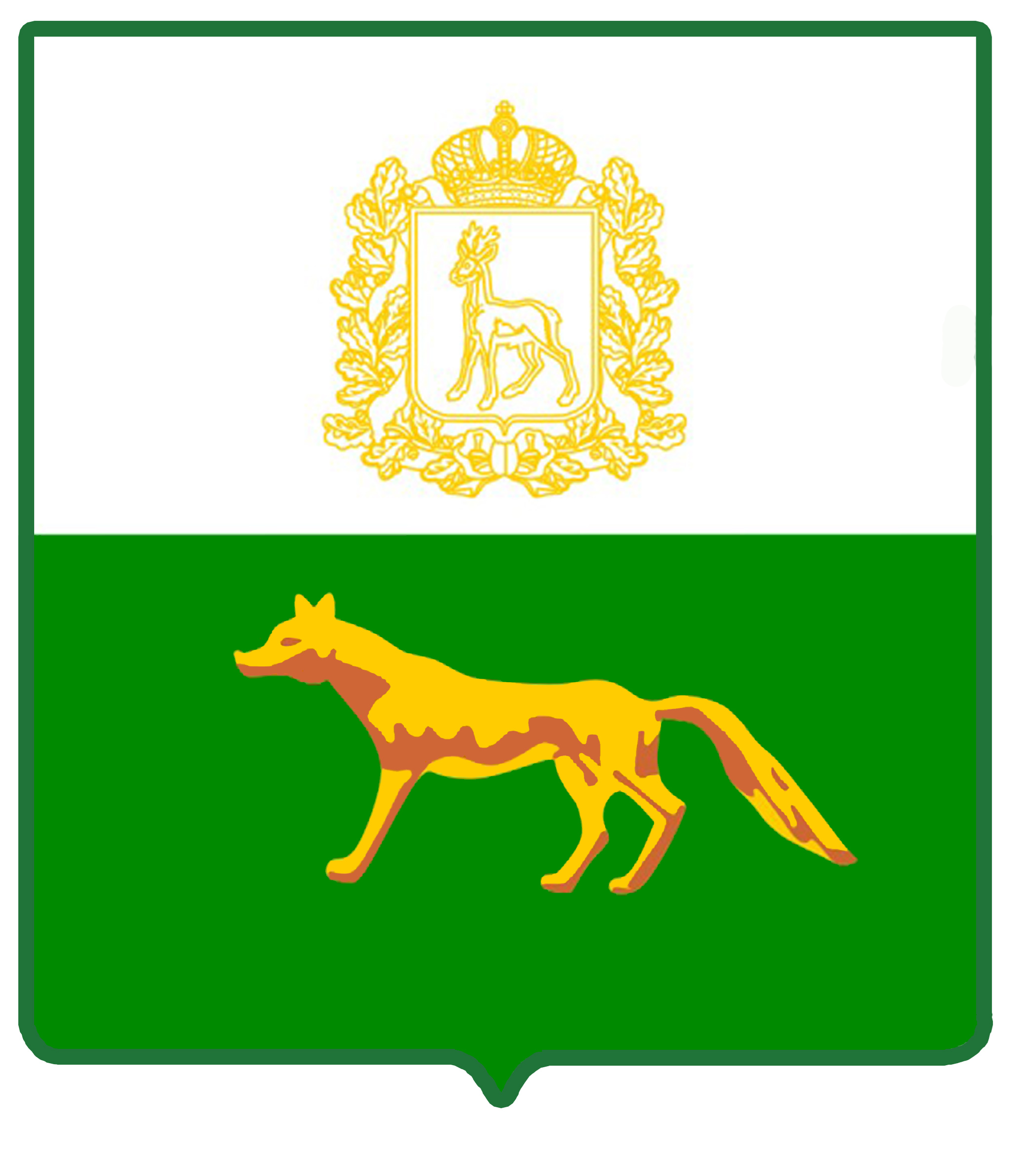 